Skip to content ЧтениеСказкиРассказыСтихиБасниАудиоАудиосказкиАудио рассказыАудио стихиАудио басниРазвитиеРазвивайка для детей 1-3 летПознавайка для детей 4-6 летРаскраскиОбзоры книгНовостиНачало формыИскать:ПоискКонец формы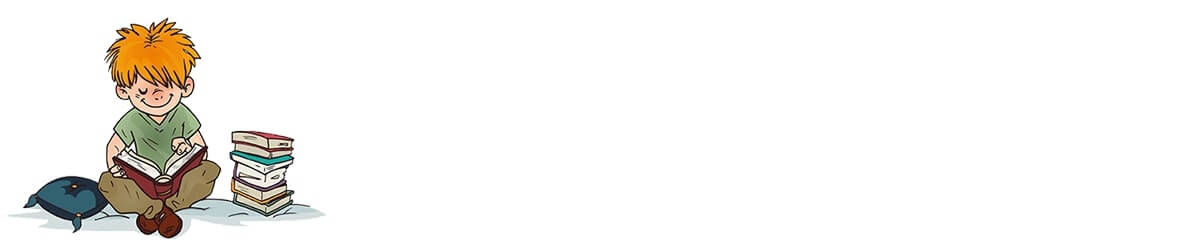 СказкиАудиосказкиРассказыАудио рассказыСтихиАудио стихиБасниАудио басниРазвитиеНовостиОбзоры книгНа главную Познавайка для детей 4-6 лет Логика, внимание, память Задания на логику для 4-5 летНачало формыПоискПоискКонец формыСказкиРусские народные сказкиВолшебные сказки (52)Про животных (38)Бытовые сказки (16)Русские сказочникиПляцковский М.С. (33)Бианки В.В. (29)Сутеев В.Г. (27)Остер Г.Б. (21)Цыферов Г.М. (17)Козлов С.Г. (16)Мамин-Сибиряк Д.Н. (15)Толстой А.Н. (13)Иванов А.А. (9)Пушкин А.С. (9)Успенский Э.Н. (6)Бажов П.П. (6)Осеева В.А. (5)Одоевский В.Ф. (3)Толстой Л.Н. (3)Усачёв А.А. (3)Карганова Е.Г. (2)Катаев В.П. (2)Телешов Н.Д. (2)Хармс Д. (2)Маршак С.Я. (1)Непомнящая Д. (1)Любавина Н.И. (1)Яновский Е. (1)Волков А.М. (1)Сказки народов мираБританские сказки (38)Украинские сказки (30)Белорусские сказки (11)Немецкие сказки (8)Зарубежные сказочникиГанс Христ. Андерсен (46)Братья Гримм (43)Джанни Родари (34)Дональд Биссет (33)Харрис Д.Ч. (24)Киплинг Р. (14)Поттер Б. (14)Каралийчев А. (13)Нурдквист С. (12)Шарль Перро (11)Астрид Линдгрен (11)Хогарт Энн (9)Оскар Уайльд (9)Пройслер О. (8)Топелиус С. (7)Алан Милн (5)Вильгельм Гауф (4)Стюарт П. и Риддел К. (4)Барри Д.М. (2)Валенберг А. (2)Холабёрд К. (1)Распе Р.Э. (1)Лилиан Муур (1)Балинт А. (1)Диккенс Ч. (1)Лагерлёф С. (1)Ширнек. Х. (1)Бергман Я. (1)Сказки наших читателейМалышев М.Н. (11)Анна Сон (10)Задания на логику для 4-5 летЗадания на логику и внимание для детей 4-5 лет. Распечатайте материал и занимайтесь вместе с ребёнком!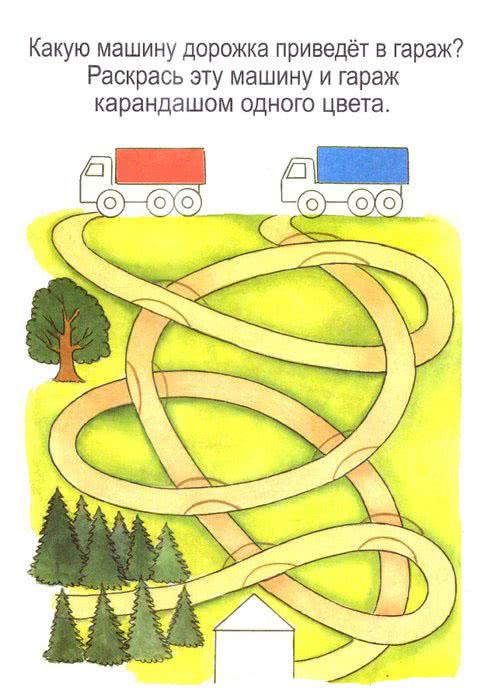 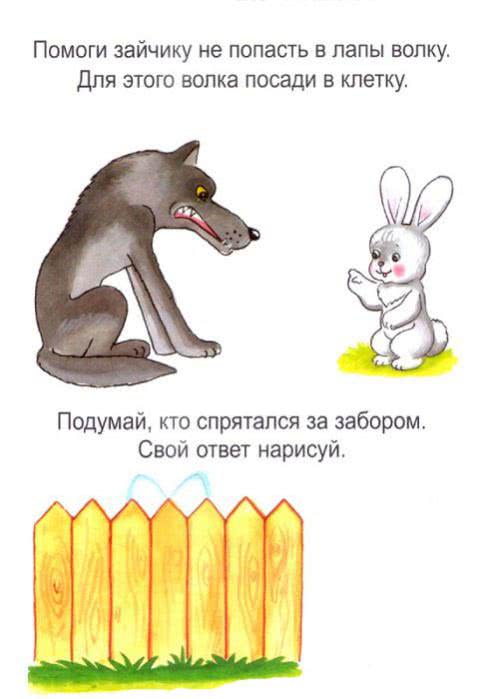 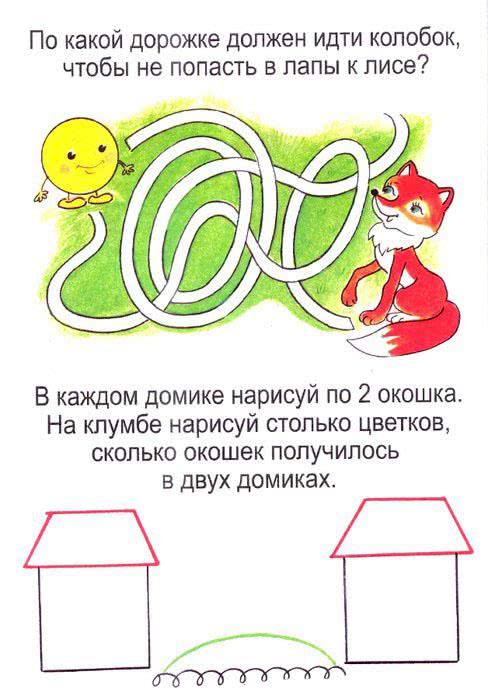 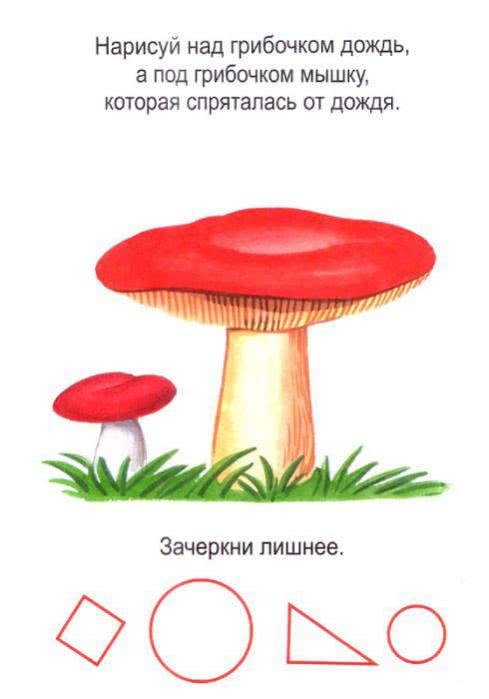 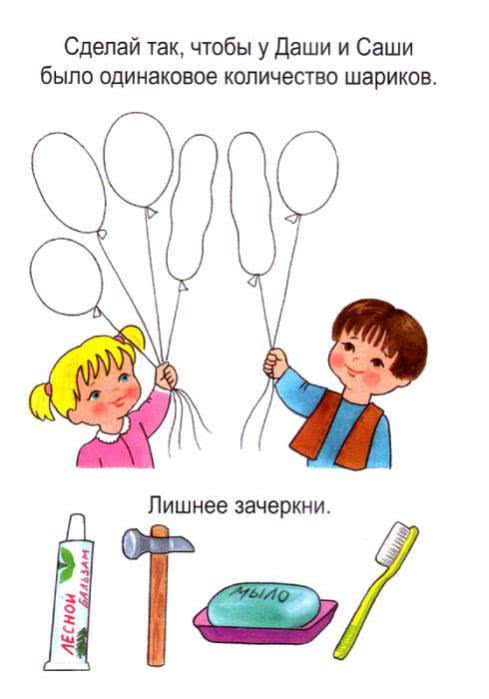 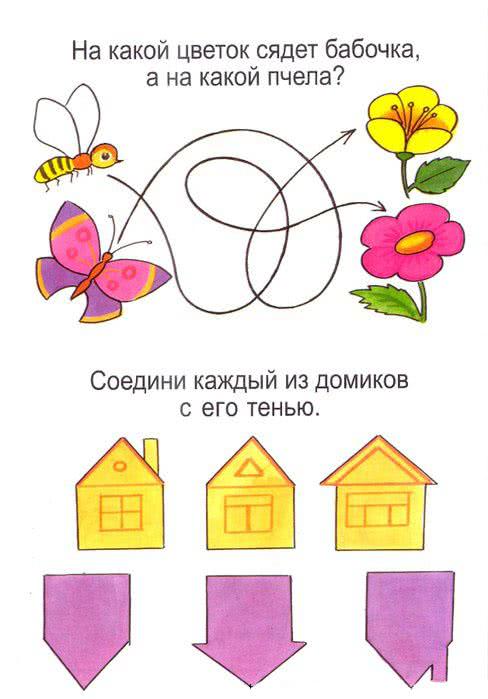 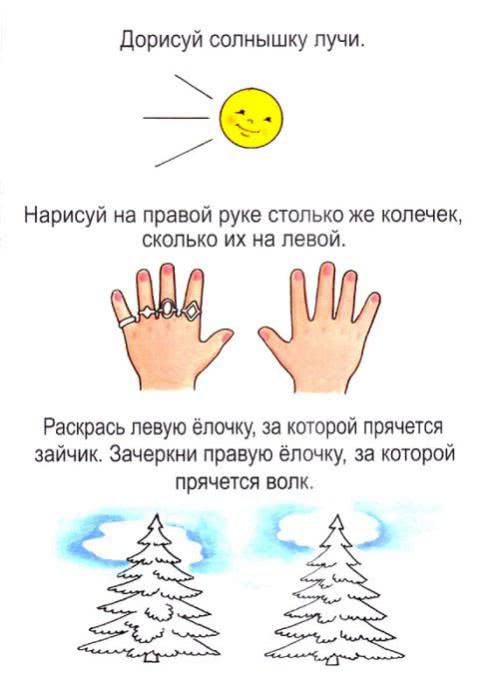 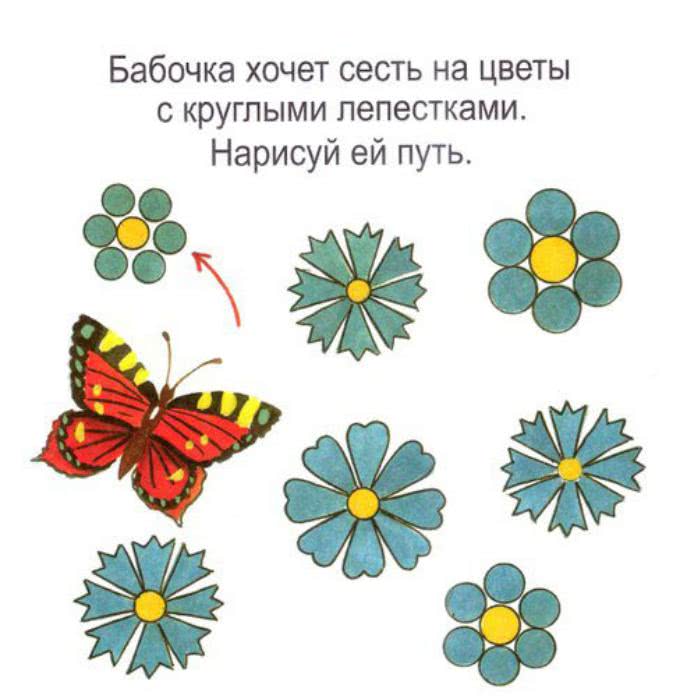 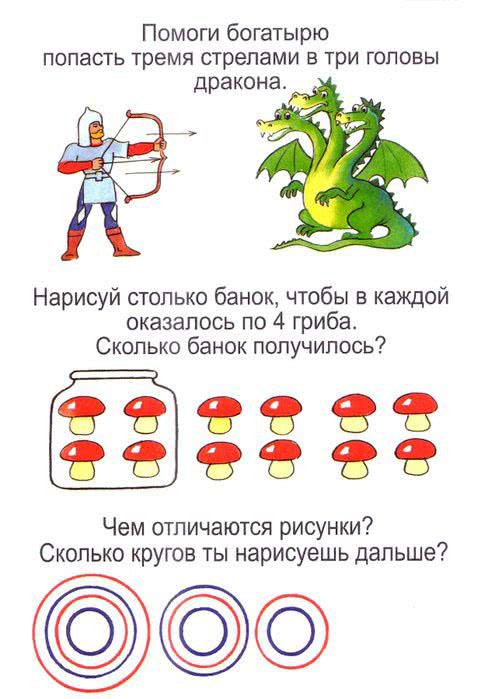 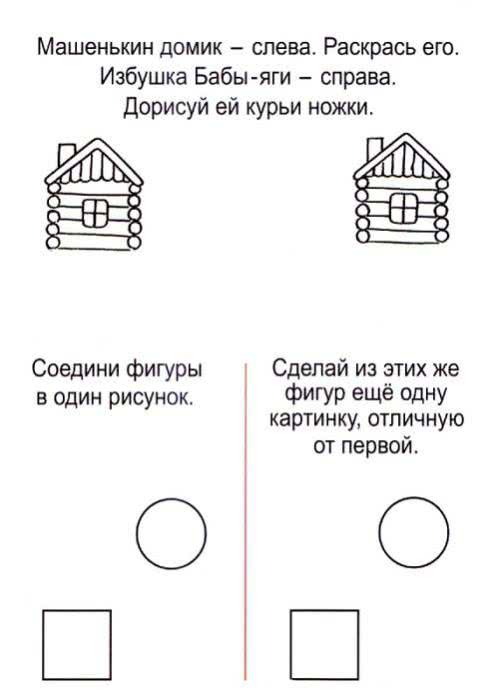 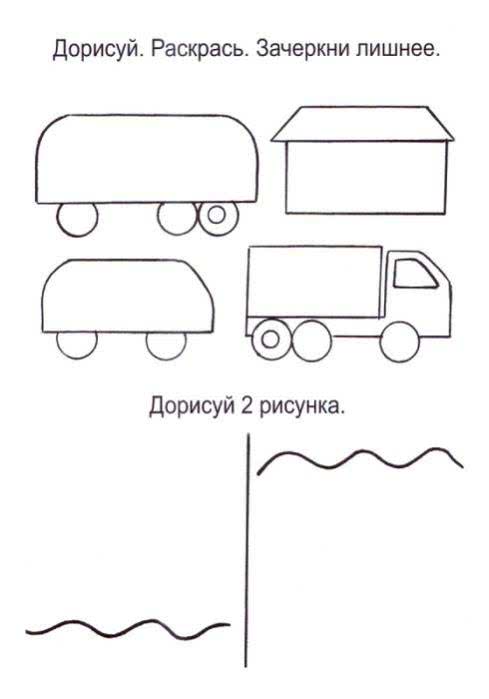 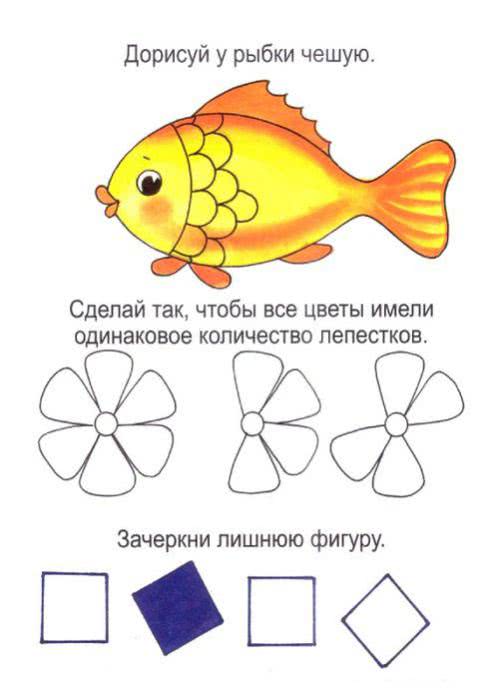 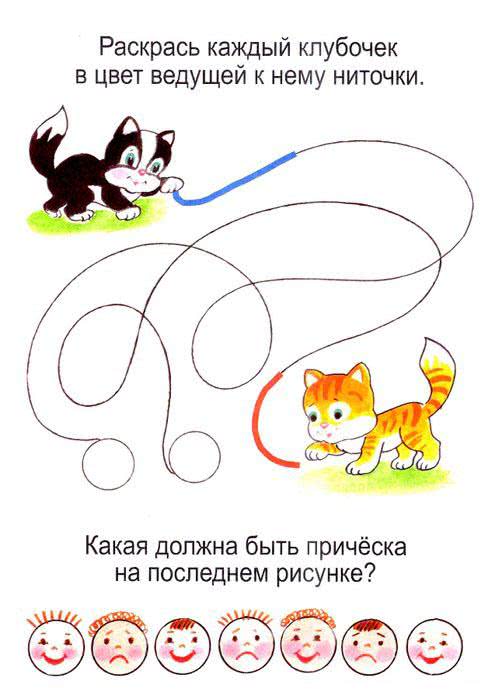 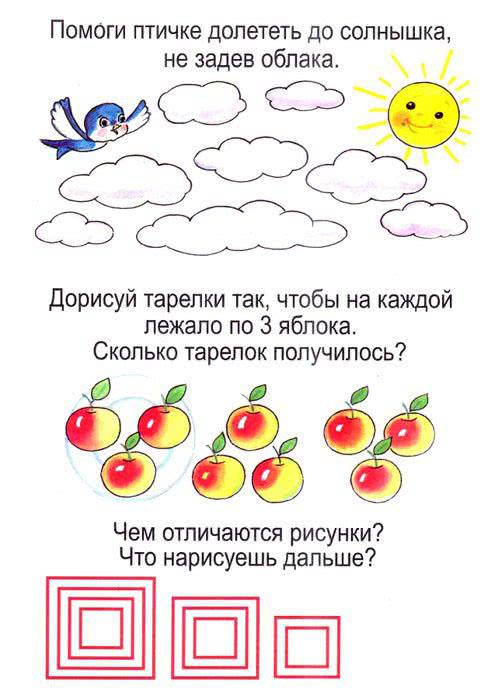 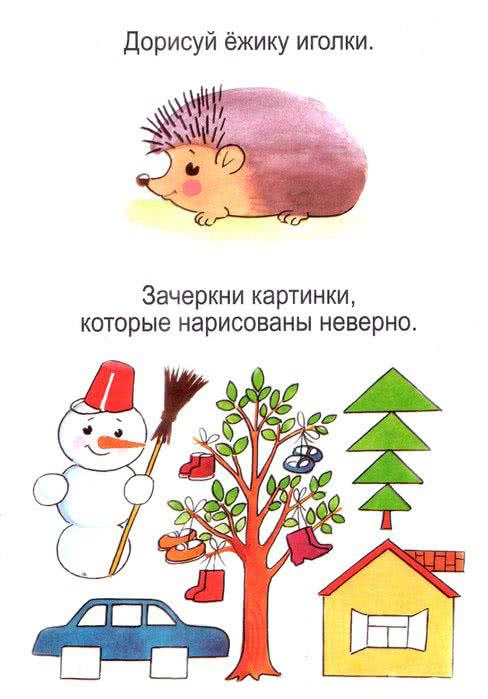 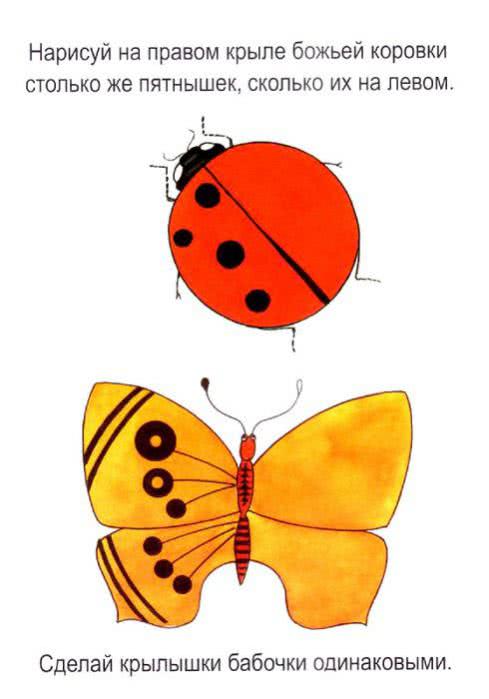 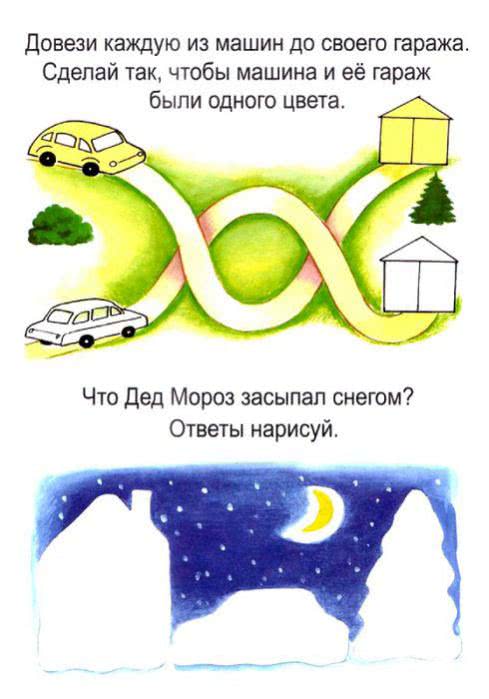 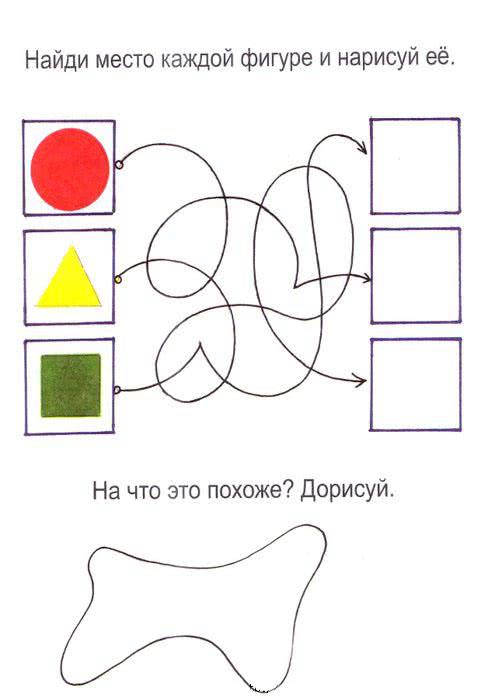 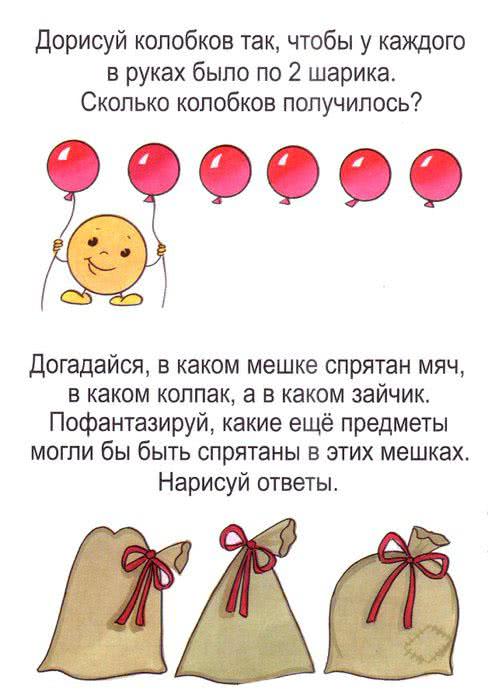 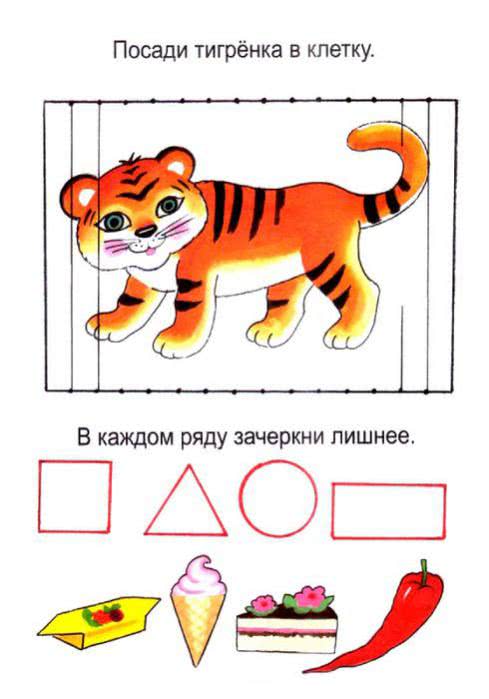 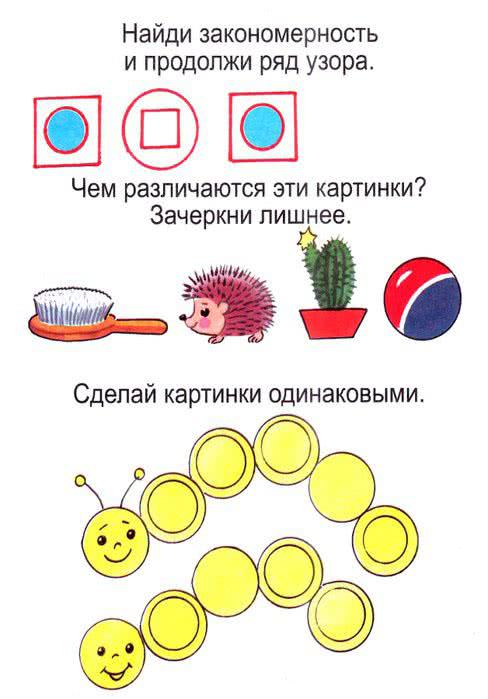 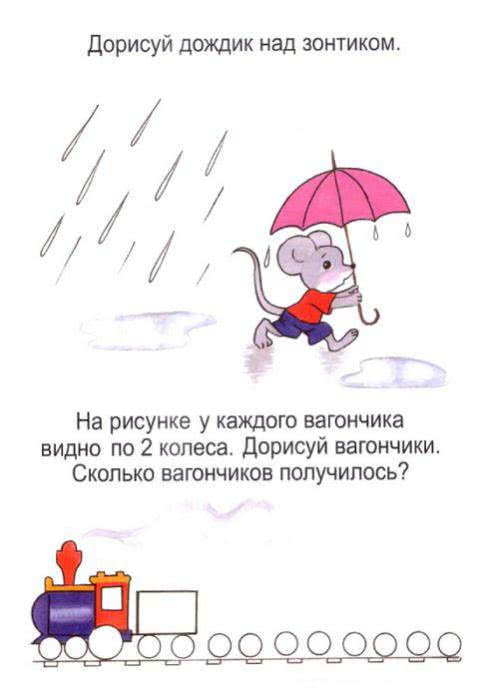 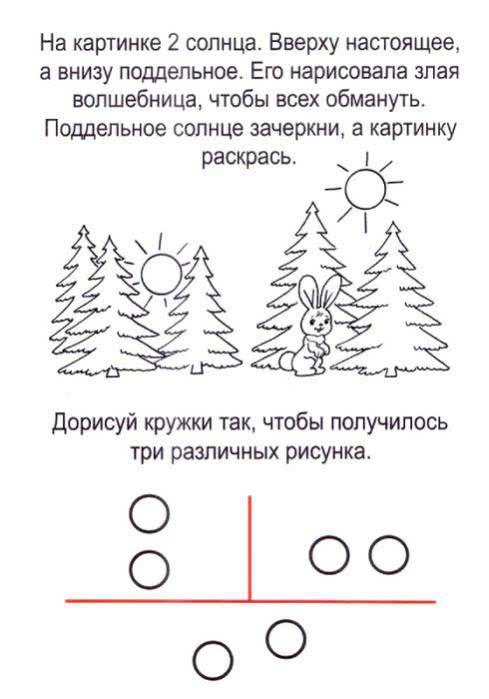 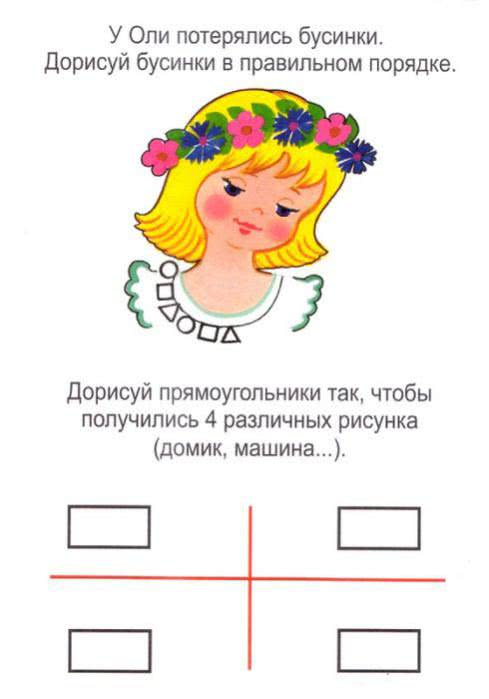 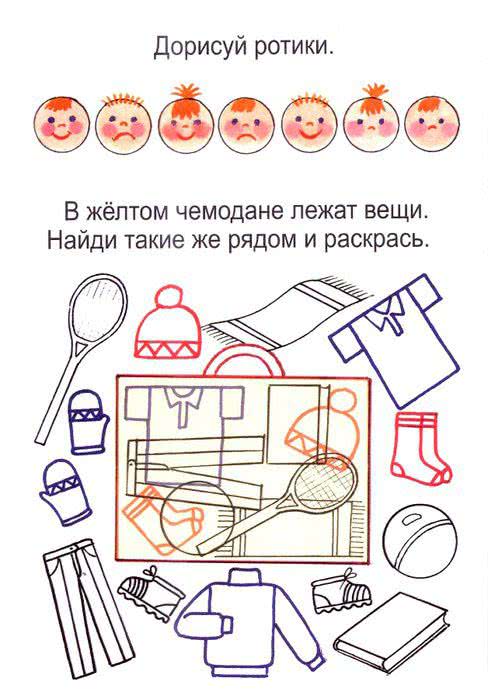 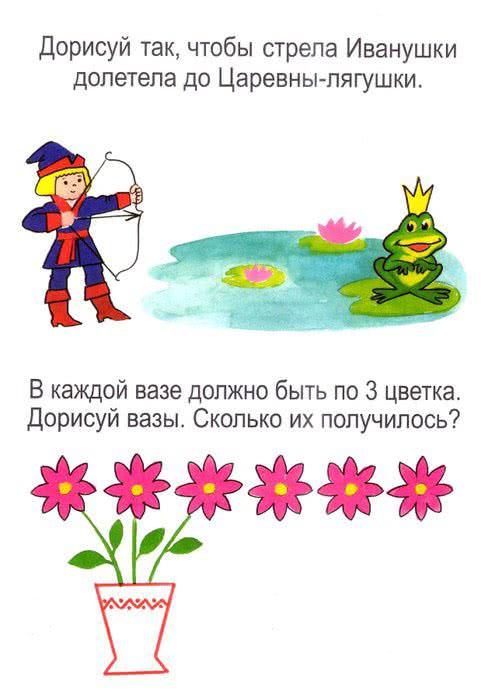 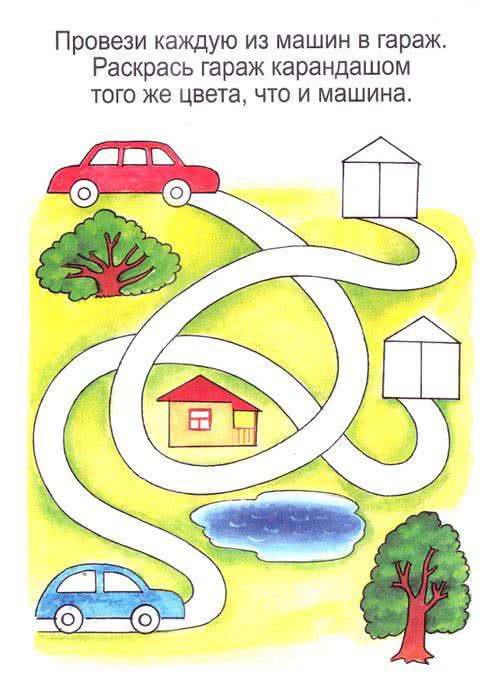 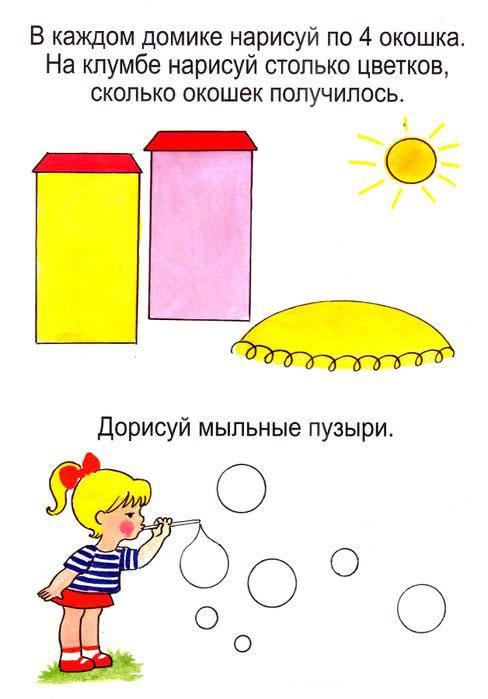 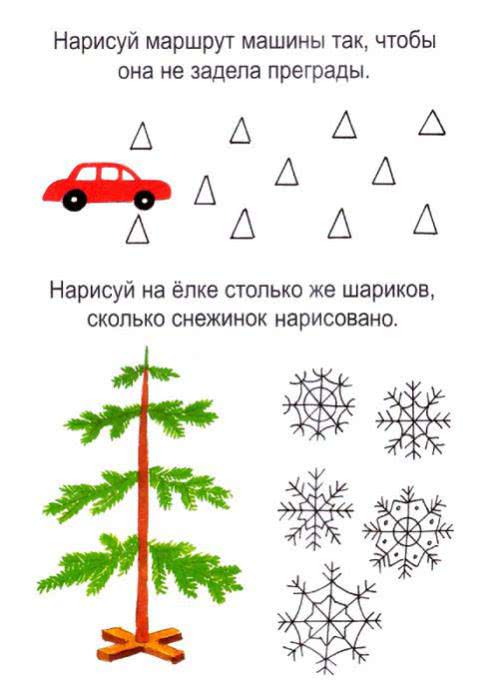 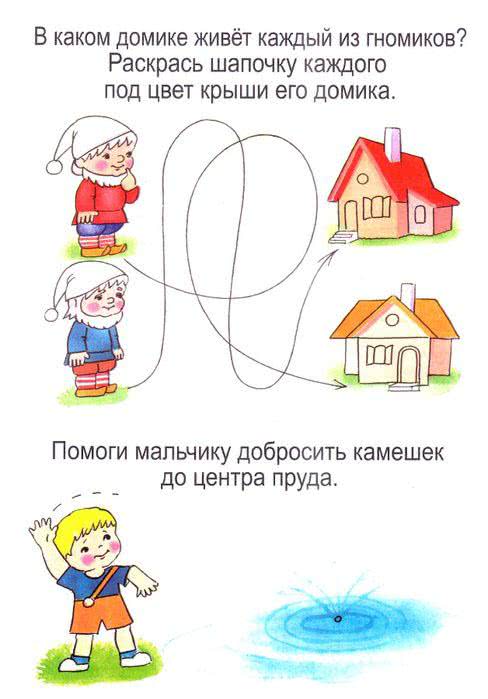 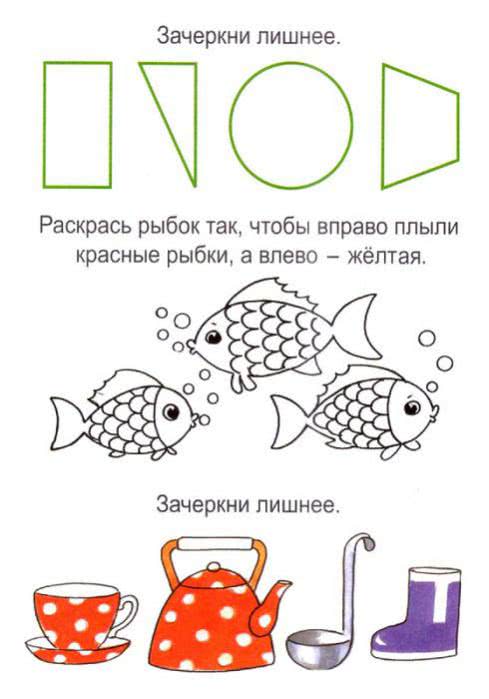 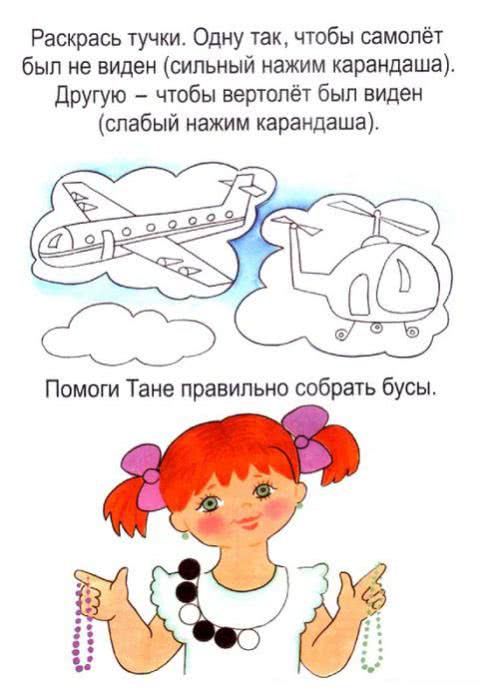 